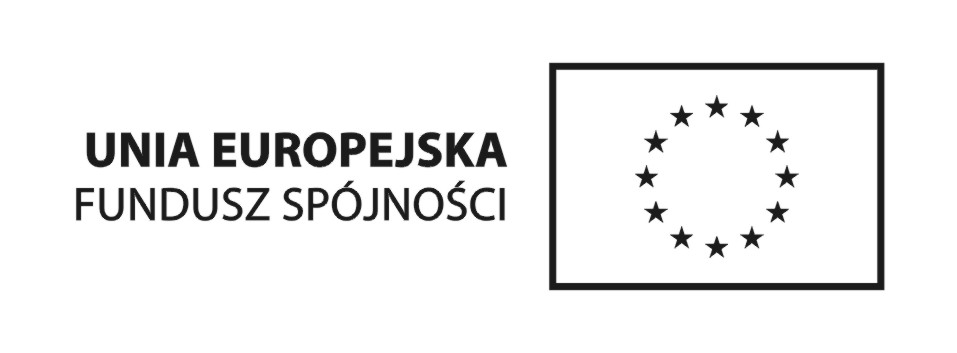 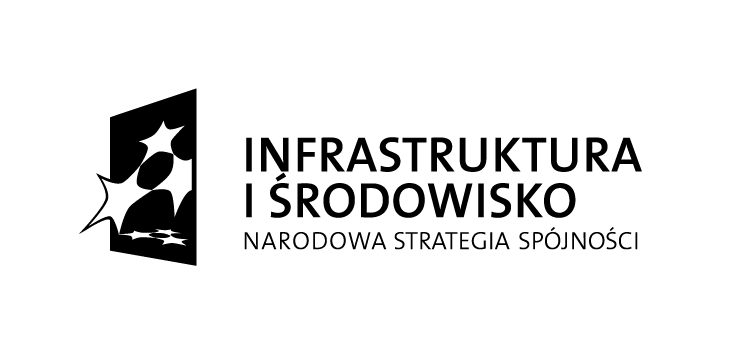 PLAN GOSPODARKI NISKOEMISYJNEJKONFERENCJA ZAMYKAJĄCATermin: 27 października 2015Sala im. Prof. Kazimierza DemelaMorski Instytut Rybacki w GdyniUl. Kołłątaja 1___________________________________________________________________________________________Projekt współfinansowany przez Unię Europejską
ze środków Funduszu Spójnościw ramach Programu Infrastruktura i Środowisko08.30 – 09.00Rejestracja uczestnikówRejestracja uczestników09.00 – 10.00PGN, a założenia do planu zaopatrzenia w ciepło, energię elektryczną i paliwa gazowep. Tadeusz ŻurekPełnomocnik Marszałka Województwa Pomorskiego ds. Energetykip. Tadeusz ŻurekPełnomocnik Marszałka Województwa Pomorskiego ds. Energetyki10.00 – 11.00PGN dla gmin – podsumowanie projektup. Beata KempaBMTcom – wykonawca PGNp. Beata KempaBMTcom – wykonawca PGN11.00 – 11.10Przerwa kawowaPrzerwa kawowaPrzerwa kawowa11.10 – 11.30Nowoczesna elektrociepłownia, 
a efektywność energetycznap. Łukasz KossKierownik Zakładu Energetyki Cieplnej Wejherowop. Łukasz KossKierownik Zakładu Energetyki Cieplnej Wejherowo11.30 – 12.00Produkcji chłodu, gdzie czynnikiem napędowym jest woda sieciowa z msc.p. Dariusz ButrymowiczPolitechnika Białostockap. Dariusz ButrymowiczPolitechnika Białostocka12.00 – 12.30Trigeneracja. Implementacja urządzeń do produkcji chłodu w struktury wielofunkcyjnych węzłów cieplnychp. Jacek WojtkowiakKierownik Zakładu Produkcji Pomocniczej i Wykonawstwa (OPEC Sp. z o.o.)p. Jacek WojtkowiakKierownik Zakładu Produkcji Pomocniczej i Wykonawstwa (OPEC Sp. z o.o.)12.30 – 13.00Wymiana kotłów opalanych olejem opałowym ciężkim na kotły opalane olejem opałowym lekkim w Elektrociepłowni Gdyńskiejp. Leszek OssowskiEDF Polska S.A. Oddział Wybrzeżep. Leszek OssowskiEDF Polska S.A. Oddział Wybrzeże13.10 – 14.00ObiadObiadObiad14.00 – 14.30Trolejbus, a e-busp. Mikołaj BartłomiejczykPolitechnika Gdańskap. Mikołaj BartłomiejczykPolitechnika Gdańska14.30 – 15.00Formuła partnerstwa publiczno – prywatnego, ESCO w zakresie poprawy efektywności energetycznejp. Adam PalaczDK Energy Polska Sp. z o.o.p. Adam PalaczDK Energy Polska Sp. z o.o.15.00 – 15.10Przerwa kawowaPrzerwa kawowaPrzerwa kawowa